累并快乐着稿件来源：眼二病区  路静     编辑：杨光       上传时间：2019年2月27日        除夕将至，新年到来，在全国人民都忙于准备过新年的时候西安市第一医院的医护人员却依然忙碌在临床一线工作中，大年二十九邢咏新主任在结束了十二位手术后患儿的查房工作后，在本科护士的组织下和护士长黄晓华给这批患者送上了新年祝福和小礼物，最后大家合照留影，共同祝愿新年快乐！孩子们也在依依不舍中祝愿医生护士阿姨们节日快乐！    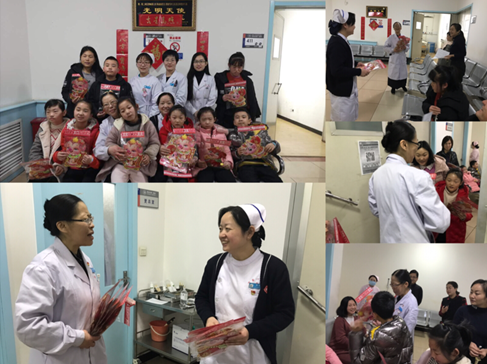 